DIALOGUE ET QUESTIONS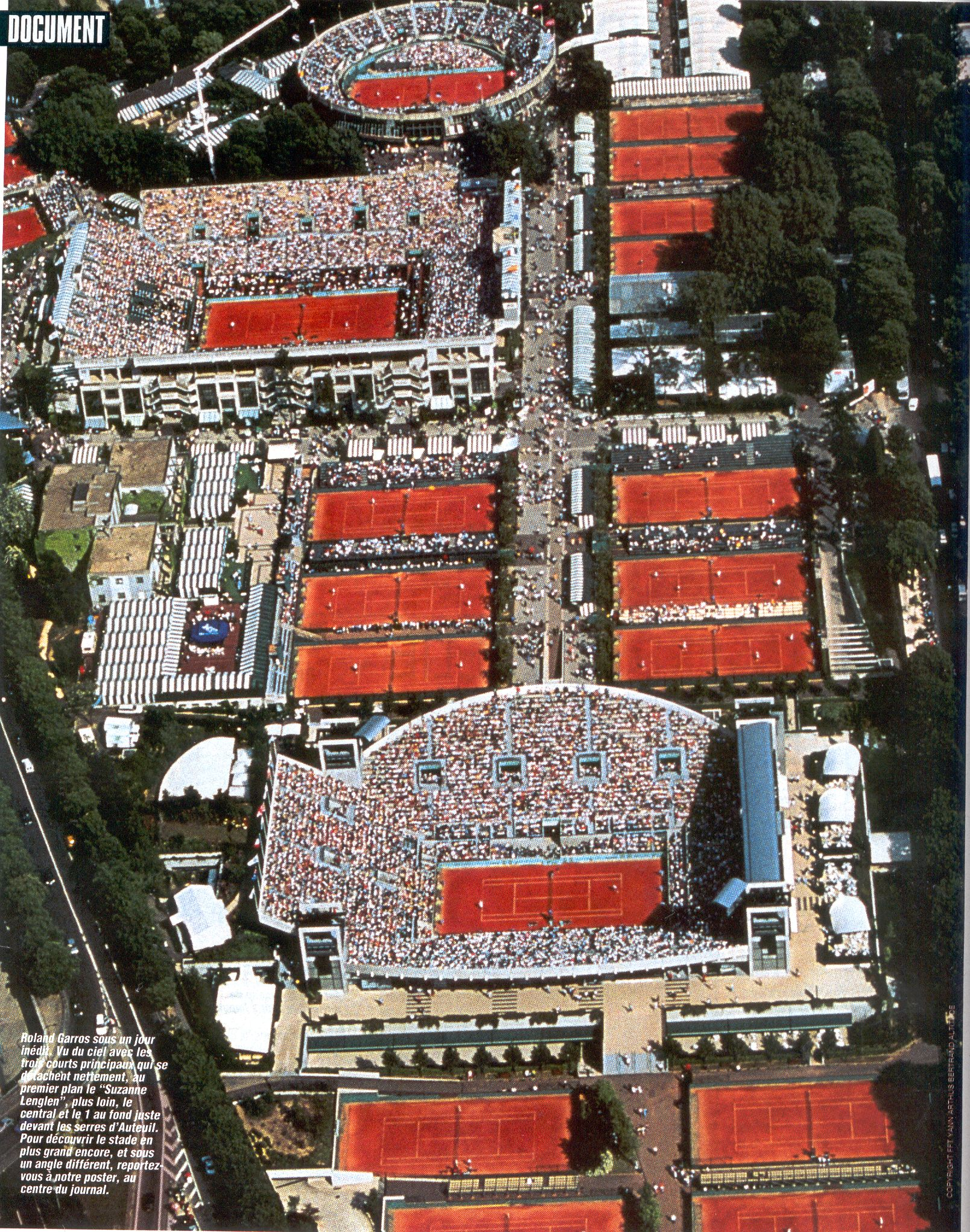 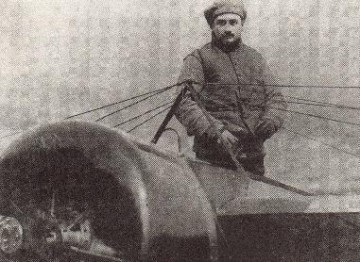 vem var Roland Garros ?han var en flygarevad är Roland Garros ?det är en stor tennisstadion i Parisvad heter den lilla vita gubben ?han heter BibBib kommer från fabriken Michelin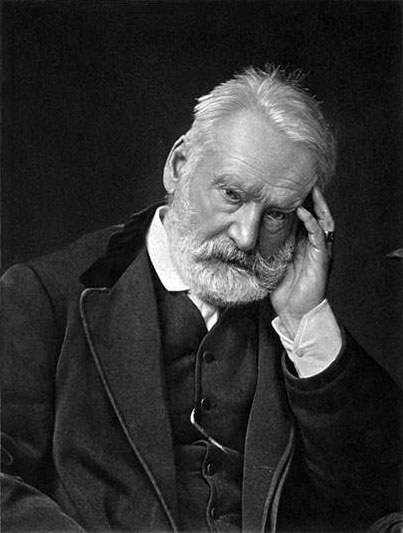 Michelin har sin fabrik i Auvergnevad heter huvudstaden i Auvergne ?den heter Clermont-Ferrandman kallar den också för världens däckhuvudstadkänner du till Victor Hugo ?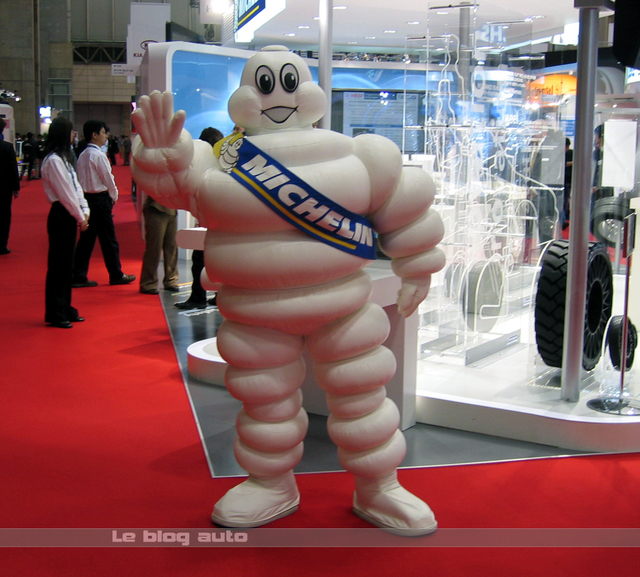 ja, det är en fransk författarevad har han skrivit ?han har skrivit Ringaren i Notre Damevad är det där ?det är en stor tavladet är den största tavlan på Louvrendet är Bröllopsfesten i Cana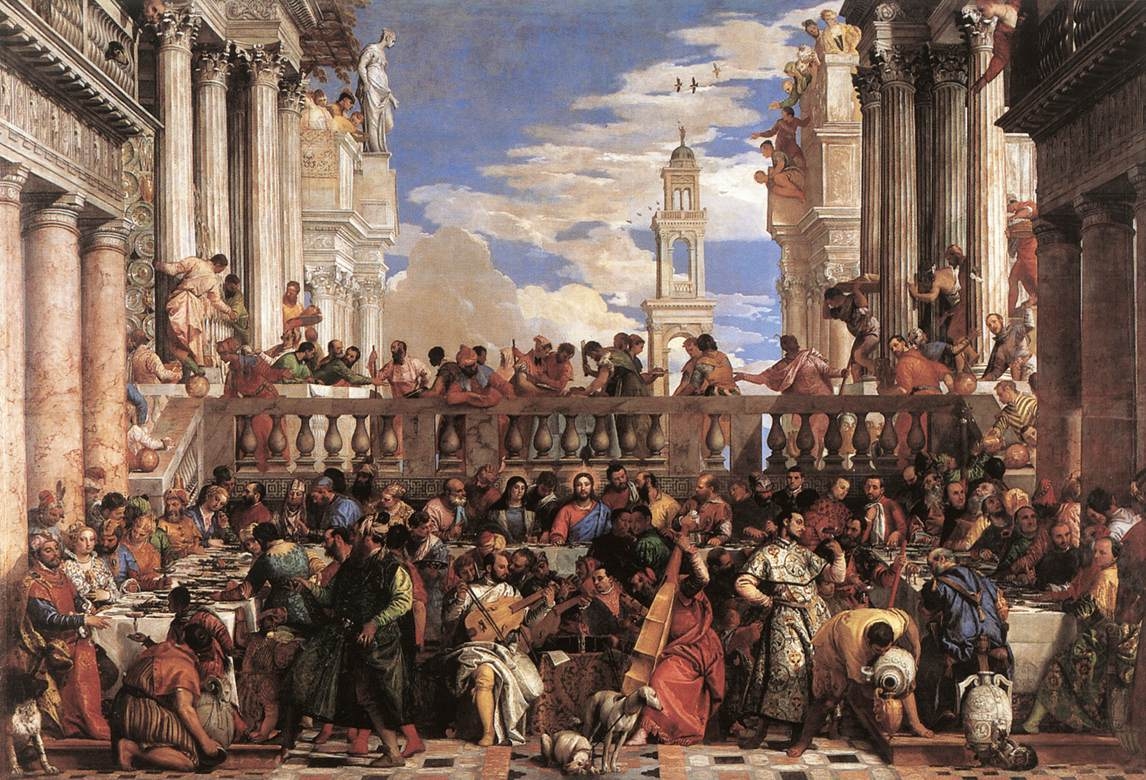 den har ett bibliskit temavem var Molière ?han var en stor författarehans riktiga namn är Jean-Baptiste Poquelinhan är i fängelsevarför ?därför att han har stora skuldertycker du om parfym ?ja, jag älskar Chanelvilken är din favoritparfym ?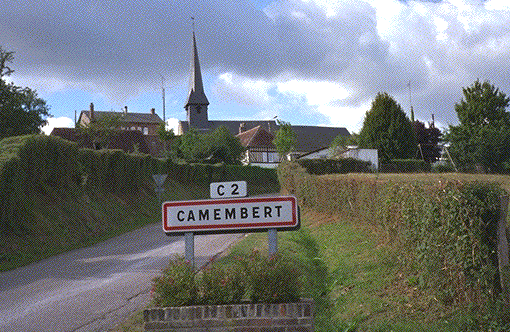 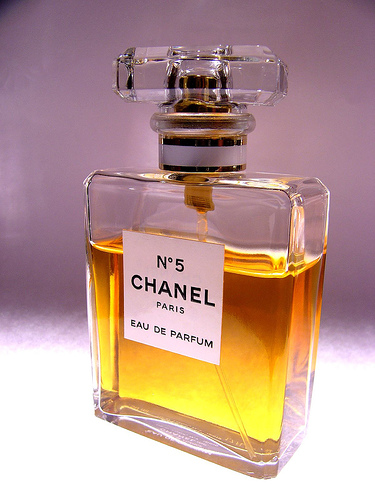 det är Chanel nummer 5vad hette Chanel ?hon hette Gabrielle Chanelhon åt ofta middag på Hotell Ritz i Parisvem är Léopoldine ?det är Hugos dotter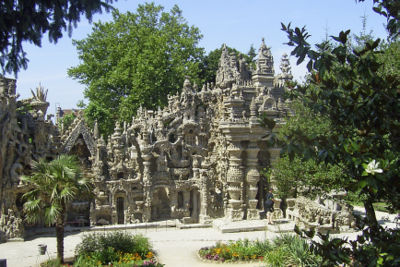 hon dör när hon är unghur dör hon ?hon drunknar i en sjöHugo är mycket ledsentycker du om camembert ?osten ?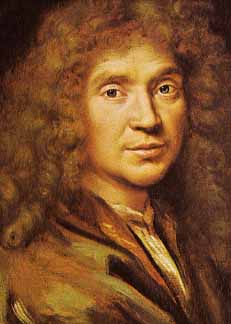 ja, den kommer från Normandiejag vet, det var Marie Harel som skapade denvet du varför ?ja, hon gömmer en präst under revolutionenoch prästen ger henne receptet på denna ostmed Napoléon III blir osten känd i hela världen